OSNOVNA ŠKOLA IVANA PERKOVCA    	Š k o l s k a  k u h i n j a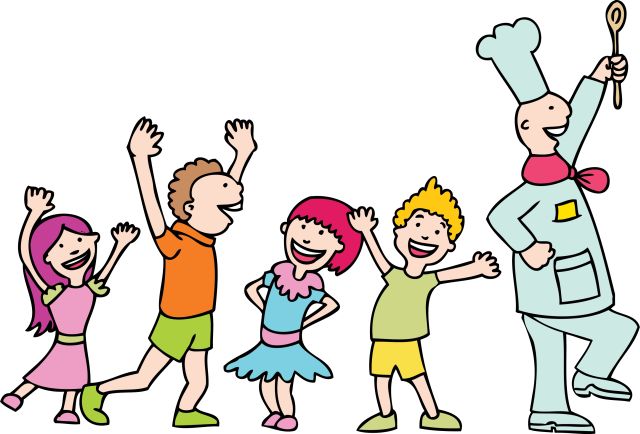 J  E  L  O  V  N  I  K06.02.2023. – 10.02.2023.PONEDJELJAK:Cvjetno pecivo, sirni namaz, svježa zelena salata,  čaj s medom i limunom, jabukaUTORAK:Krumpir gulaš s junetinom i povrćem, kukuruzni kruhSRIJEDA:Pizza, sok od bazge i limunaČETVRTAK:Griz na mlijeku s kakao posipom, bananaPETAK:Voćni jogurt, puter- štangica, kruškaD o b a r   t e k !